Math Vocabulary WordsChapter SixVocabulary test: November 30th, 2018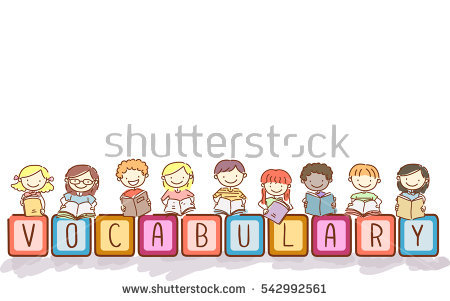 These are important words for all third grade students to know.  Please study each week, and review during the year.  Thanks!WORDDEFINITIONdivideTo separate into equal groups; the opposite operation of multiplication.dividendThe number that is to be divided in a division problem.  For example, in the equation 35÷7=5, 35 is the dividend.divisorThe number that divides the dividend. For example, in the equation 35÷7=5, 7 is the divisor.inverse operationsOpposite operations, or operations that undo one another, such as addition and subtraction or multiplication and division.quotientThe answer in a division problem.related factsA set of related addition and subtraction, or multiplication and division, number sentences.  For example, 4 x 7 = 28, 7 x 4 = 28, 28÷7 = 4, and 28÷4=7 are all related facts.